Пресс-конференция Повестка дняОб итогах социально-экономического положения Кыргызской Республики в январе-марте 2017 года;О показателях промышленности по итогам I квартала 2017 года;Об изменении цен и тарифов на потребительские товары и услуги в I квартале 2017 года;О состоянии преступности в 2016 году.Выступающие:  Текеева Люксина Айгуфовна – Заместитель председателя Национального статистического комитета Кыргызской Республики;Нурбаева Айнура Табылгановна – Завотделом статистики промышленности;Абдукадирова Малика Азимовна – Завотделом статистики цен;Рахманова Жылдыз Жалиловна – Завотделом социальной статистики.Пресс-служба Нацстаткома Кыргызской Республики,т.: + 996 (312) 625 662, 625 747ф: + 996 (312) 660 138моб.: + 996 (555) 218 717, + 996 (557) 128 128e-mail: smi_nsc@stat.kg,Официальный сайт: www.stat.kg;Адрес: ул. Фрунзе 374 (пересекает ул. Т. Молдо).Пресс-конференция Күн тартиби2017-жылдын январ-мартында Кыргыз Республикасынын социалдык-экономикалык абалынын жыйынтыктары жөнүндө;2017-жылдын I кварталынын жыйынтыктары боюнча өнөр-жайдын көрсөткүчтөрү жөнүндө;2017-жылдын I кварталында керектөө товарларына жана кызмат көрсөтүүгө баалардын жана тарифтердин өзгөрүүсү жөнүндө;2016-жылдагы кылмыштуулуктун абалы жөнүндө.Чыгып сүйлөөчүлөр:Текеева Люксина Айгуфовна – КР Улутстаткомунун төрагасынын орун басары;Нурбаева Айнура Табылгановна – Өнөр-жай статистикасы бөлүмүнүн башчысы;Абдукадирова Малика Азимовна – Баалар статистикасы бөлүмүнүн башчысы;Рахманова Жылдыз Жалиловна – Социалдык статистика бөлүмүнүн башчысы.Кыргыз Республикасынын Улутстаткомунун басма сөз кызматыт.: + 996 (312) 625 559, 625 747ф: + 996 (312) 660 138e-mail: smi_nsc@stat.kg,Дарек: Фрунзе көчөсү - 374 (Т.Молдо көчөсү менен кесилишет).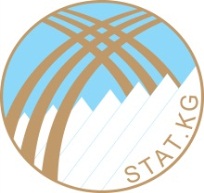 НАЦИОНАЛЬНЫЙ СТАТИСТИЧЕСКИЙ КОМИТЕТ  
КЫРГЫЗСКОЙ РЕСПУБЛИКИ11.04.2017 гВ 10:00.КЫРГЫЗ РЕСПУБЛИКАСЫНЫН
УЛУТТУК СТАТИСТИКАЛЫК КОМИТЕТИ11.04.2017-жСаат 10:00.